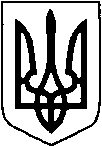 МАР’ЯНІВСЬКА  СЕЛИЩНА РАДАЛУЦЬКОГО РАЙОНУ ВОЛИНСЬКОЇ ОБЛАСТІВИКОНАВЧИЙ КОМІТЕТ                                                                                                                       ПРОЄКТРІШЕННЯ27 липня 2023 року   № 10                                                                       смт Мар’янівка                                      Про видачу ордера на житлове приміщеннягр. ХХХХКеруючись підпунктом 8 пункту б) статті 30 Закону України «Про місцеве самоврядування в Україні», пунктом 7 статті 16, 58 Житлового кодексу України, розглянувши заяву громадянки ХХХХ від 20.06.2023 та долучені документи, виконавчий комітетВИРІШИВ: ВИДАТИ ордер гр. ХХХХ на проживання разом із членами її сім’ї у складі 4 осіб у ХХХХХХ з числа житлових приміщень комунальної власності Мар’янівської селищної ради.Селищний голова                                                                       Олег БАСАЛИКГалина Андрєєва